						c.v.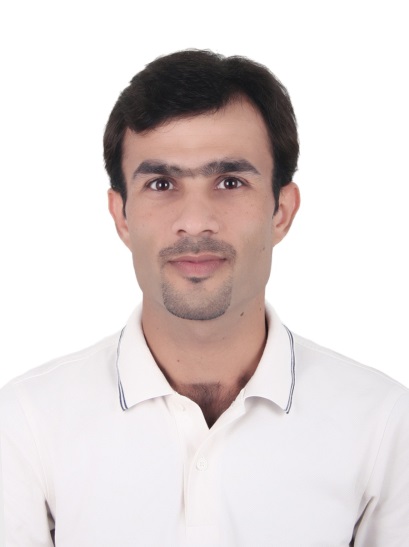 Personal Details:Name                           : Nibras Najm  AbboodDate of birth               : 29.09.1984Nationality                  : Iraqi	Gender                        : MaleMarital                        : SingleMobile                         : 009647806656617E-mail                          :nibrasnajm1984@yahoo.comEducation:-B.Sc in Department of Fish and Marine Resources, college of Agriculture  (Basrah Uni.) 2004 - 2007.-(Biochemistry , Aquatic ecology , experimental design , fish classification , fish feed and feeding , animal physiology , Aquatic organisms physiology , Invertebrate , Limnology , fish biology , Agric. Extension , genetics.Fish diseases and parasites , fish marketing , ornamental fish , oceanography , plankton , aquatic plants , seminar & projects , microscopic preparation , fisheries management , fish technology , aquatic environmental pollution , fish culture , marine biology. General Botany, general chemistry , computer science , Ichthyology , mathematics , Geographical distribution , commercial fisheries , Zoology , physics , English language , practical ecology , engineering drawing . Basis of Microbiology , general ecology , organic chemistry , field training , basis of Soil , agric. Machinery , basis of Insects , basis of Horticulture , basis of animal production , statistic . -MSc in genetic Engineering, (Huazhong University of science and technology), China (Tentative date of completion: June 2012).- (Molecular genetics , genetics , proceeding of proteins research , proceeding of molecular biology , proceeding of genetics , Ecotoxicology , Advance Ecology , Emmunology , Zebrafish toxicity , proceeding of cardiovascular research).      -Course in English language department of live languages in Basrah University.-Course in Computer Programming.-Member of the World Peace organization, Iraq, Basrah.Work Experience:-  Work in the museum of  department of fisheries and marine resource / college of agriculture/Basra University/Iraq2007-2010.    - Work as a researcher at college of agriculture 2008-2010. HUST Experience (2010- 2012):-  Gene cloning, Microinjection, Design primers, O staining, Western blot, and InSitu Hybridization technique. Publications:- Comparative and Evolutionary Analysis of the HES/HEY Gene Family Reveal    Exon/Intron Loss and Teleost Specific Duplication Events. PlosOne, 2012.- MiR-142-3p regulates Cardiovascular System during zebrafish development. Cell  Biology, 2014.- MiR-145 regulates hematopoiesis during zebrafish development. Cell Biology, 2014.Other Experience:- Work as a coordinator in the World Peace organization.- Work as interpreter in the in CPNC Managers Training Institute, Beijing (中国石油工程建设集团公司业主社区 ) for a month.Languages:Arabic      nativeEnglish     goodChinese:   HSK level 3 and level 4.